EXCERPT fromThe National Institute of Standards and Technology HIPAA Security Rule Toolkit User GuideHow to Approach QuestionsMost of the questions in the Toolkit can be answered by one of three choices:YesNoNot ApplicableSelecting either Yes or No is neither inherently correct nor incorrect. The answer truly dependsupon the size, implementation, and manner of justification provided by the respondent. Why isthis important? Consider the case studies below.Case Study #1In the following example, the question involves a number of elements to be addressed in anorganizations’ risk assessment policy.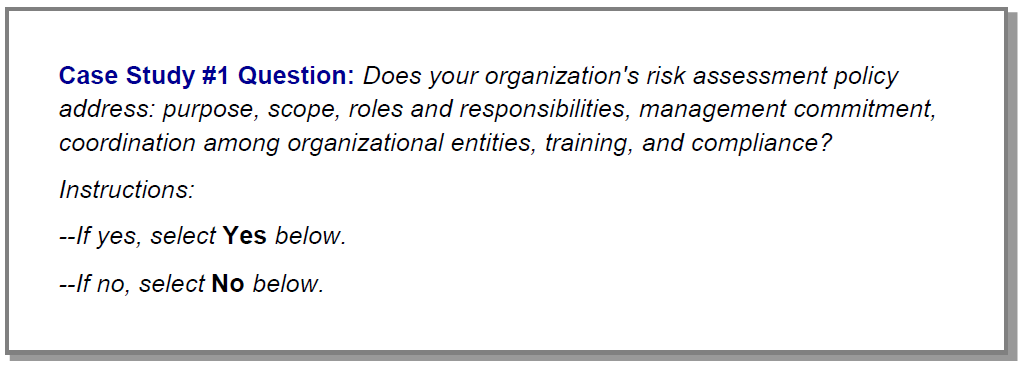 It may be that an organization has addressed some but not all of these elements in its riskassessment policy documentation. If training and compliance were not addressed in thedocumentation, should the user select the No option?Not necessarily.This will be a subjective evaluation after the pertinent documentation has been examined. Theuser may feel that all elements of the question have been addressed and therefore feelsjustified in selecting the Yes option. This can be true for any size organization. In either case, itis suggested that the user make liberal use of the comments box. In this case, it is valid tochoose either Yes or No.Case Study #2In the following example, the user is asked to supply an answer and supporting information tojustify that answer.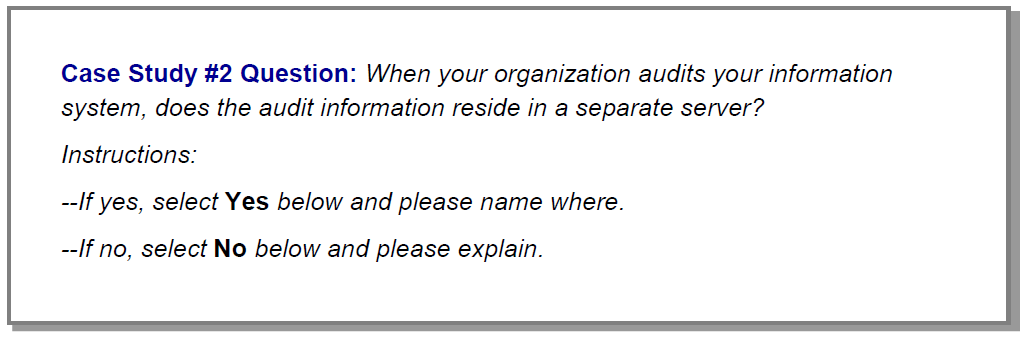 In both situations, the user is requested to document supplemental information in the commentfield. In many instances, the user is encouraged to make extensive use of the comment field toprovide additional information, reference internal documents, or add simple notes on a topic torefer to later. Depending upon the manner in which an organization wishes to use the Toolkit,the comments field can hold internal notes and detailed descriptions as to why a requirementwas or was not addressed.